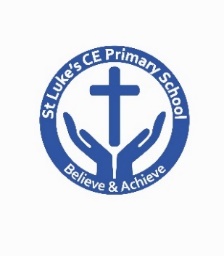 Attendance25 Feb-1 March Reception B/bells92.5%Year 1 Willows      97.2%Year 1 Oaks           96.3%Year 2 Elm             94.5%Year 2 Ash             96.0%Year 3 Cedar          90.0%Year 3 Birch           95.7%Year 4 Maple          89.3%Year 5 Pine             98.3%Year 6 Sycamore  88.9%